Заболеваемость раком щитовидной железы за последние20 лет увеличилась вдвое, за счет лиц молодого и сред- него возраста.     Факторы риска: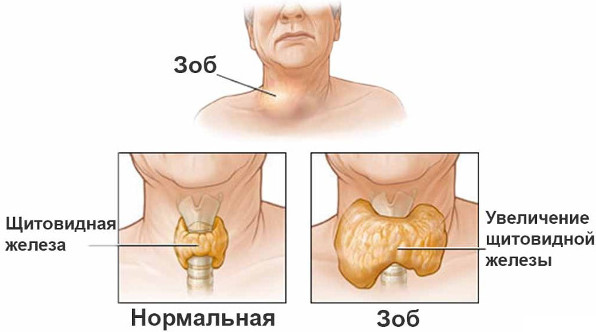 - на фоне имеющего зоба;- хронические воспали-  тельные заболевания щи-  товидной железы;-воспалительные или онко- логические заболевания по- ловой сферы и молочных желез;-наследственная предрасположенность к заболеваниям же-лез внутренней секреции;- воздействие ионизирующего излучения, особенно в дет-ском или подростковом возрасте;- изменение гормонального баланса в организме и др.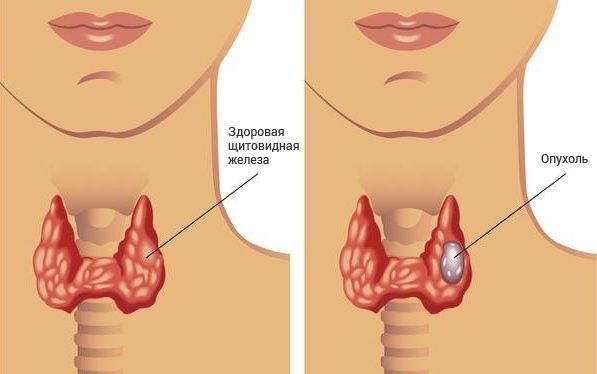 Онкологические процессыв щитовидной железе пред-ставляют собой узловые об-разования злокачественно-го характера, которые раз-виваются в клетках эпите-лия.Заболевание считается редким, на его долю приходится 1% всех злокачественных опухолей. Пик заболеваемости приходится на 45-60 лет, но данноезаболевание может появиться в любом возрасте. В раннем возрасте опухоль ведет себя более агрессивно,чем у взрослых. Чаще опухоль развивается у женщин.Болезнь чаще возникает в регионах подвергшихся радиа-ционному облучению и где в природе недостаточное коли-чество йода.Рак щитовидной железы относится к неагрессивным опухо-  лям.  Данное новообразование может годами не увели-  чиваться в размерах и не пускать метастазы в дру-   гие органы.             Симптомы рака щитовидной железы  Первый признак – появление на щитовидной же-  лезе небольшого узелка. На начальных этапах   узелок может быть эластичный и безболезнен-  ный, его подвижность ограничена.   Если такая шишечка появилась у ребенка, то   нужно срочно обратится к врачу.                                                                          Второй признак – увеличение лимфатического  узла на шее.  Клиническая картина рака щитовидной железы  Больные предъявляют жалобы на опухолевид-  ную припухлость шеи, изменение голоса, зат-  руднение дыхания и прием пищи. Опухоль быст-  ро увеличивается, отмечается асимметрия шеи. 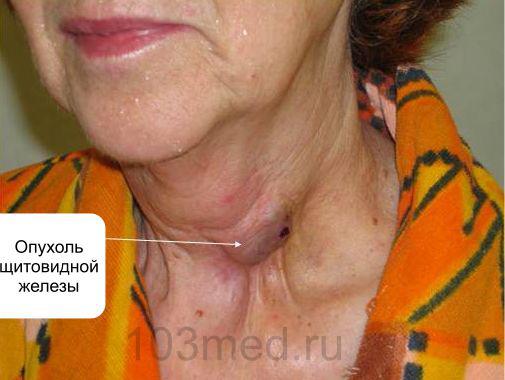  В щитовидной желе-  зе пальпируется   плотный, безболез-  ненный, с нечетки-  ми краями и бугрис-  той поверхностью    инфильтрат, занимающий ту или иную ее часть.                              Лечение   В лечении рака щитовидной железы применяют   хирургический, лучевой, лекарственный методы   и заместительную гормонотерапию.   Ведущим методом лечения является хирургичес-   кий, объем его выполнения зависит от распрост-   раненности процесса и морфологичской формы   опухоли.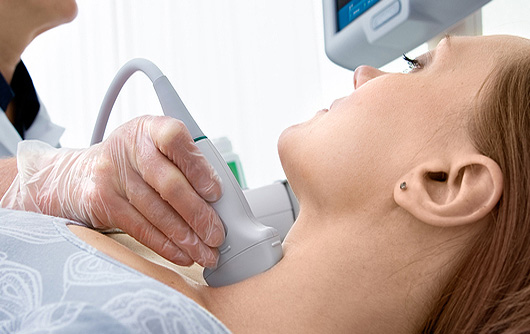   Помните! Чем раньше Вы обратитесь за медицинской  помощью, тем больше шансов ее вылечить.                               УЗ «Борисовская ЦРБ»        Автор: врач-валеолог             В.И. Коновалова                Министерство здравоохранения                        Республики Беларусь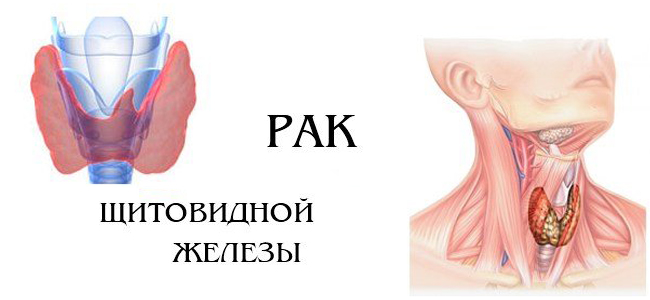                                           2018 год